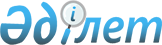 О внесении изменений в решение Успенского районного маслихата (ХХХI внеочередная сессия, V созыв) от 30 января 2014 года № 138/31 "Об утверждении правил оказания социальной помощи, установления размеров и определения перечня отдельных категорий нуждающихся граждан"
					
			Утративший силу
			
			
		
					Решение маслихата Успенского района Павлодарской области от 21 сентября 2017 года № 95/20. Зарегистрировано Департаментом юстиции Павлодарской области 6 октября 2017 года № 5636. Утратило силу решением Успенского районного маслихата Павлодарской области от 12 апреля 2021 года № 27/3 (вводится в действие по истечении десяти календарных дней после дня его первого официального опубликования)
      Сноска. Утратило силу решением Успенского районного маслихата Павлодарской области от 12.04.2021 № 27/3 (вводится в действие по истечении десяти календарных дней после дня его первого официального опубликования).
      В соответствии с пунктом 2-3 статьи 6 Закона Республики Казахстан "О местном государственном управлении самоуправлении в Республике Казахстан" от 23 января 2001 года, постановлением Правительства Республики Казахстан от 21 мая 2013 года № 504 "Об утверждении Типовых правил оказания социальной помощи, установления размеров и определения перечня отдельных категорий нуждающихся граждан", Успенский районный маслихат РЕШИЛ:
      1. Внести в решение Успенского районного маслихата (ХХХI внеочередная сессия, V созыв) от 30 января 2014 года № 138/31 "Об утверждении правил оказания социальной помощи, установления размеров и определения перечня отдельных категорий нуждающихся граждан" (зарегистрировано в Реестре государственной регистрации нормативных правовых актов за № 3706 от 21 февраля 2014 года, опубликовано в газетах от 28 февраля 2014 года "Апта айнасы" № 9, от 28 февраля 2014 года "Сельские будни" № 9) следующие изменения:
      правила оказания социальной помощи, установления размеров и определения перечня отдельных категорий нуждающихся граждан, утвержденные указанным решением изложить в новой редакции, согласно приложению к настоящему решению.
      2. Контроль за исполнением настоящего решения возложить на постоянную комиссию районного маслихата по экономике и бюджету.
      3. Настоящее решение вводится в действие по истечении десяти календарных дней после дня его первого официального опубликования. Правила
оказания социальной помощи, установления размеров
и определения перечня отдельных категорий нуждающихся граждан
      Настоящие Правила оказания социальной помощи, установления размеров и определения перечня отдельных категорий нуждающихся граждан (далее - Правила) разработаны в соответствии с Законом Республики Казахстан от 23 января 2001 года "О местном государственном управлении и самоуправлении в Республике Казахстан", постановлением Правительства Республики Казахстан от 21 мая 2013 года № 504 "Об утверждении Типовых правил оказания социальной помощи, установления размеров и определения перечня отдельных категорий нуждающихся граждан" и определяют порядок оказания социальной помощи, установления размеров и определения перечня отдельных категорий нуждающихся граждан. 1. Общие положения
      1. Основные термины и понятия, которые используются в настоящих Правилах:
      1) памятные даты - события, имеющие общенародное историческое, духовное, культурное значение и оказавшие влияние на ход истории Республики Казахстан;
      2) специальная комиссия - комиссия, создаваемая решением акима района, по рассмотрению заявления лица (семьи), претендующего на оказание социальной помощи в связи с наступлением трудной жизненной ситуации;
      3) прожиточный минимум - необходимый минимальный денежный доход на одного человека, равный по величине стоимости минимальной потребительской корзины, рассчитываемой органами статистики в областях, городе республиканского значения, столице;
      4) праздничные дни – дни национальных и государственных праздников Республики Казахстан;
      5) среднедушевой доход семьи (гражданина) - доля совокупного дохода семьи, приходящаяся на каждого члена семьи в месяц;
      6) центральный исполнительный орган - государственный орган, обеспечивающий реализацию государственной политики в сфере социальной защиты населения;
      7) трудная жизненная ситуация - ситуация, объективно нарушающая жизнедеятельность гражданина, которую он не может преодолеть самостоятельно;
      8) уполномоченный орган - государственное учреждение "Отдел занятости и социальных программ Успенского района" (далее - уполномоченный орган) финансируемый за счет местного бюджета, осуществляющий оказание социальной помощи;
      9) уполномоченная организация - Успенское районное отделение департамент "Межведомственный расчетный центр социальных выплат" - филиал некоммерческого акционерного общества "Государственная корпорация "Правительство для граждан" по Павлодарской области (далее - уполномоченная организация);
      10) участковая комиссия - комиссия, создаваемая решением акимов соответствующих административно-территориальных единиц для проведения обследования материального положения лиц (семей), обратившихся за социальной помощью, и подготовки заключений.
      2. В настоящих Правилах под социальной помощью понимается помощь, предоставляемая местными исполнительными органами (далее - МИО) в денежной или натуральной форме отдельным категориям нуждающихся граждан (далее - получатели) в случае наступления трудной жизненной ситуации, а также к памятным датам и праздничным дням.
      3. Лицам, указанным в статье 20 Закона Республики Казахстан от 28 апреля 1995 года "О льготах и социальной защите участников, инвалидов Великой Отечественной войны и лиц, приравненных к ним" и статье 16 Закона Республики Казахстан от 13 апреля 2005 года "О социальной защите инвалидов в Республике Казахстан", социальная помощь оказывается в порядке, предусмотренном настоящими Правилами.
      4. Социальная помощь предоставляется единовременно и (или) периодически (ежемесячно, ежеквартально).
      5. Перечень памятных дат и праздничных дней для оказания социальной помощи:
      1) 9 мая - День Победы;
      2) 1 октября - Международный день пожилых людей;
      3) второе воскресенье октября – День инвалидов Республики Казахстан.
      6. Участковые и специальные комиссии осуществляют свою деятельность на основании положения, утверждаемого МИО Павлодарской области. 2. Порядок определения перечня категорий получателей
социальной помощи и установления размеров социальной помощи
      7. Социальная помощь предоставляется гражданам из числа следующих категорий:
      1) участники и инвалиды Великой Отечественной войны;
      2) лица, приравненные по льготам и гарантиям к участникам Великой Отечественной войны, а именно:
      военнослужащие, а также лица начальствующего и рядового состава органов внутренних дел и государственной безопасности бывшего Союза Советских Социалистических Республик, проходившие в период Великой Отечественной войны службу в городах, участие в обороне которых засчитывалось до 1 января 1998 года в выслугу лет для назначения пенсии на льготных условиях, установленных для военнослужащих частей действующей армии;
      лица вольнонаемного состава Советской Армии, Военно-Морского Флота, войск и органов внутренних дел и государственной безопасности бывшего Союза Советских Социалистических Республик, занимавшие штатные должности в воинских частях, штабах, учреждениях, входивших в состав действующей армии в период Великой Отечественной войны, либо находившиеся в соответствующие периоды в городах, участие в обороне которых засчитывалось до 1 января 1998 года в выслугу лет для назначения пенсии на льготных условиях, установленных для военнослужащих частей действующей армии;
      граждане, работавшие в период блокады в городе Ленинграде на предприятиях, в учреждениях и организациях города и награжденные медалью "За оборону Ленинграда" и знаком "Житель блокадного Ленинграда";
      бывшие несовершеннолетние узники концлагерей, гетто и других мест принудительного содержания, созданных фашистами и их союзниками в период второй мировой войны;
      участники боевых действий на территории других государств, а именно:
      военнослужащие Советской Армии, Военно-Морского Флота, Комитета государственной безопасности, лица рядового и начальствующего состава Министерства внутренних дел бывшего Союза Советских Социалистических Республик (включая военных специалистов и советников), которые в соответствии с решениями правительственных органов бывшего Союза Советских Социалистических Республик принимали участие в боевых действиях на территории других государств; военнообязанные, призывавшиеся на учебные сборы и направлявшиеся в Афганистан в период ведения боевых действий; военнослужащие автомобильных батальонов, направлявшиеся в Афганистан для доставки грузов в эту страну в период ведения боевых действий; военнослужащие летного состава, совершавшие вылеты на боевые задания в Афганистан с территории бывшего Союза Советских Социалистических Республик; рабочие и служащие, обслуживавшие советский воинский контингент в Афганистане, получившие ранения, контузии или увечья, либо награжденные орденами и медалями бывшего Союза Советских Социалистических Республик за участие в обеспечении боевых действий;
      лица, принимавшие участие в ликвидации последствий катастрофы на Чернобыльской атомной электростанции в 1986 - 1987 годах;
      3) лица, приравненные по льготам и гарантиям к инвалидам Великой Отечественной войны, а именно:
      военнослужащие, ставшие инвалидами вследствие ранения, контузии, увечья, полученных при защите бывшего Союза Советских Социалистических Республик, при исполнении иных обязанностей воинской службы в другие периоды или вследствие заболевания, связанного с пребыванием на фронте, а также при прохождении воинской службы в Афганистане или других государствах, в которых велись боевые действия;
      лица начальствующего и рядового состава органов внутренних дел и государственной безопасности бывшего Союза Советских Социалистических Республик, ставшие инвалидами вследствие ранения, контузии, увечья, полученных при исполнении служебных обязанностей, либо вследствие заболевания, связанного с пребыванием на фронте или выполнением служебных обязанностей в государствах, где велись боевые действия;
      лица, ставшие инвалидами вследствие катастрофы на Чернобыльской атомной электростанции;
      4) другие категории, лиц приравненные по льготам и гарантиям к участникам войны, а именно:
      семьи военнослужащих, погибших (пропавших без вести) или умерших вследствие ранения, контузии, увечья, заболевания, полученных в период боевых действий в Афганистане или в других государствах, в которых велись боевые действия;
      лица, награжденные орденами и медалями бывшего Союза Советских Социалистических Республик за самоотверженный труд и безупречную воинскую службу в тылу в годы Великой Отечественной войны, а также лица из числа участников ликвидации последствий на Чернобыльской атомной электростанции в 1988 - 1989 годах, эвакуированных (самостоятельно выехавших) из зон отчуждения и отселения в Республику Казахстан, включая детей, которые на день эвакуации находились во внутриутробном состоянии;
      семьи военнослужащих, погибших (умерших) при прохождении воинской службы в мирное время;
      5) лица, проработавшие (прослужившие) не менее 6 месяцев с 22 июня 1941 года по 9 мая 1945 года и не награжденные орденами и медалями бывшего Союза ССР за самоотверженный труд и безупречную воинскую службу в тылу в годы Великой Отечественной войны;
      6) граждане достигшие пенсионного возраста, получающие минимальный размер пенсии, пособия или ниже минимального размера пенсии, пособия, а именно:
      пенсионеры 80 лет и старше;
      7) инвалиды, а именно:
      одинокие и одиноко проживающие инвалиды 3 группы;
      дети инвалиды до 18 лет;
      инвалиды 1, 2 группы;
      инвалиды, имеющие несовершеннолетних детей;
      инвалиды 3 группы;
      8) малообеспеченные многодетные матери, имеющие четырех и более несовершеннолетних детей из числа получателей государственной адресной социальной помощи и государственных пособий семьям, имеющим детей до 18 лет;
      9) студенты из малообеспеченных семей и дети-сироты, оставшиеся без попечения родителей;
      10) малообеспеченные граждане, а именно:
      безработные граждане среднедушевой доход которых не превышает размера установленной по области величины прожиточного минимума, состоящие на учете в уполномоченном органе;
      лица, освободившиеся из мест лишения свободы;
      граждане, попавшие в трудную жизненную ситуацию, а именно длительная болезнь более 1 месяца, пожар или стихийное бедствие;
      малообеспеченные семьи, с доходами ниже продовольственной корзины;
      получатели государственной адресной социальной помощи;
      получатели ежемесячного государственного пособия, назначаемого и выплачиваемого на детей до восемнадцати лет;
      малообеспеченные семьи, имеющие детей в возрасте до 1 года, среднедушевой доход которых не превышает размера установленной по области величины прожиточного минимума, находящиеся на искусственном вскармливании;
      беременные женщины со сроком беременности до 12 недель, среднедушевой доход которых не превышает размера установленной по области величины прожиточного минимума;
      11) граждане, имеющие социально значимые заболевания, а именно:
      лица, страдающие онкологическим заболеванием;
      лица, страдающие туберкулезным заболеванием;
      лица, страдающие заболеванием вирус иммунодефицита человека.
      8. Уполномоченный орган оказывает без учета дохода:
      1) единовременную социальную помощь к памятным датам и праздничным дням:
      ко дню Победы в Великой Отечественной войне:
      для категории, указанной в подпункте 1) пункта 7, на основании списка уполномоченной организации;
      для категорий, указанных в абзацах первом, втором, третьем, четвертом подпункта 2), в абзаце втором подпункта 3), в абзацах втором, третьем подпункта 4), в подпункте 5) пункта 7 - на основании списка уполномоченной организации с указанием номера лицевого счета в банках второго уровня, а также в организациях имеющих соответствующую лицензию на осуществление отдельных видов банковских операций, индивидуального идентификационного номера;
      для категорий, указанных в абзаце пятом подпункта 2) (только участники боевых действий в Афганистане), в абзаце первом подпункта 3) (только участники боевых действий в Афганистане), в абзаце первом подпункта 4) пункта 7 - на основании списка уполномоченной организации с указанием номера лицевого счета в банках второго уровня, а также в организациях имеющих соответствующую лицензию на осуществление отдельных видов банковских операций, индивидуального идентификационного номера;
      для категорий, указанных в абзаце шестом подпункта 2), в абзаце третьем подпункта 3) пункта 7 - на основании списка уполномоченной организации с указанием номера лицевого счета в банках второго уровня, а также в организациях имеющих соответствующую лицензию на осуществление отдельных видов банковских операций, индивидуального идентификационного номера;
      к Международному женскому дню:
      для категории, указанной в подпункте 8) пункта 7, - на основании списка уполномоченного органа;
      к Международному дню пожилых людей:
      для категорий, указанной в абзаце первом подпункта 6) пункта 7 - на основании списка уполномоченной организации с указанием номера лицевого счета в банках второго уровня, а также в организациях имеющих соответствующую лицензию на осуществление отдельных видов банковских операций, индивидуального идентификационного номера;
      ко Дню инвалидов Республики Казахстан:
      для категорий, указанных в абзацах втором, третьем, четвертом подпункта 7) пункта 7 – на основании списка уполномоченной организации с указанием номера лицевого счета в банках второго уровня, а также в организациях имеющих соответствующую лицензию на осуществление отдельных видов банковских операций, индивидуального идентификационного номера;
      2) единовременную социальную помощь:
      для категории, указанной в подпункте 1) пункта 7, на подписку на периодические печатные издания на государственном или русском языках по выбору подписчиков в размере 3 месячных расчетных показателей (далее - МРП) - на ремонт жилья, по фактическим затратам, но не более 300000 тенге - на основании заявления с приложением копии договора на выполнение работ, оказания услуг, на зубопротезирование, по фактическим затратам, но не более 21500 тенге - на основании заявления, справки из медицинского учреждения о необходимости зубопротезирования;
      для категории, указанной в абзаце четвертом подпункта 7) пункта 7, в размере 5 МРП (на оздоровление) - на основании заявления с указанием номера лицевого счета в банках второго уровня, а также в организациях имеющих соответствующую лицензию на осуществление отдельных видов банковских операций, индивидуального идентификационного номера, копии удостоверения личности, справки об инвалидности, свидетельств о рождении детей, документ, подтверждающий регистрацию по постоянному месту жительства;
      для категории, указанной в подпункте 1) пункта 7 на приобретение твердого топлива, в размере 5,2 МРП - на основании списка предоставляемого уполномоченной организацией с указанием номера лицевого счета в банках второго уровня, а также в организациях имеющих соответствующую лицензию на осуществление отдельных видов банковских операций, индивидуального идентификационного номера;
      для категории, указанной в абзаце первом подпункта 11) пункта 7, в размере 10 МРП - на основании заявления с указанием номера лицевого счета в банках второго уровня, а также в организациях имеющих соответствующую лицензию на осуществление отдельных видов банковских операций, индивидуального идентификационного номера, справки, подтверждающей болезнь, копии удостоверения личности, документ, подтверждающий регистрацию по постоянному месту жительства;
      для категории, указанной в абзаце втором подпункта 11) пункта 7, в размере 7 МРП - на основании списка, предоставляемого туберкулезным кабинетом Успенского района коммунального государственного казенного предприятия Павлодарского областного противотуберкулезного диспансера (далее - тубкабинет) с указанием номера лицевого счета в банках второго уровня, а также в организациях имеющих соответствующую лицензию на осуществление отдельных видов банковских операций, индивидуального идентификационного номера;
      для категории, указанной в абзаце третьем подпункта 11) пункта 7, в размере 7 МРП - на основании списка, предоставляемого филиалами областного центра по профилактике и борьбе со СПИД с указанием номера лицевого счета в банках второго уровня, а также в организациях имеющих соответствующую лицензию на осуществление отдельных видов банковских операций, индивидуального идентификационного номера;
      для категорий указанных в абзацах втором, третьем, пятом подпункта 7) пункта 7 - в размере 17619 (семнадцать тысяч шестьсот девятнадцать) тенге - на основании списка предоставляемого уполномоченной организацией с указанием индивидуального идентификационного номера, номера лицевого счета в банках второго уровня, а также в организациях имеющих соответствующую лицензию на осуществление отдельных видов банковских операций;
      для категорий указанных в абзацах пятом, шестом подпункта 10) пункта 7 - в размере 35238 (тридцать пять тысяч двести тридцать восемь) тенге - на основании списка предоставляемого уполномоченным органом с указанием индивидуального идентификационного номера, номера лицевого счета в банках второго уровня, а также в организациях имеющих соответствующую лицензию на осуществление отдельных видов банковских операций;
      для категории, указанной в абзаце третьем подпункта 10) пункта 7 (при пожаре или стихийном бедствии), социальная помощь в размере до 60 МРП (по решению специальной комиссии);
      3) ежеквартальную социальную помощь:
      на возмещение жилищно-коммунальных услуг (за исключением получателей жилищной помощи) для категорий, указанных в абзацах четвертом, пятом, шестом подпункта 2), в абзацах первом, втором, третьем подпункта 3), в абзацах втором, третьем подпункта 4) пункта 7, в размере 3,6 МРП - на основании списка, предоставляемого уполномоченной организацией с указанием номера лицевого счета в банках второго уровня, а также в организациях имеющих соответствующую лицензию на осуществление отдельных видов банковских операций, индивидуального идентификационного номера;
      для категорий, указанных в абзацах первом, втором, третьем подпункта 7) пункта 7, на возмещение жилищно-коммунальных услуг (за исключением получателей жилищной помощи) в размере 2 МРП - на основании списка уполномоченной организации с указанием номера лицевого счета в банках второго уровня, а также в организациях имеющих соответствующую лицензию на осуществление отдельных видов банковских операций, индивидуального идентификационного номера;
      для категории, указанной в подпункте 1) пункта 7, в размере 2 МРП - социальная помощь на проезд до областного центра и обратно на основании списка, уполномоченной организации с указанием номера лицевого счета в банках второго уровня, а также в организациях имеющих соответствующую лицензию на осуществление отдельных видов банковских операций, индивидуального идентификационного номера;
      4) ежемесячную социальную помощь:
      для категории, указанной в подпункте 1) пункта 7, в размере 1 МРП - социальная помощь на приобретение лекарств на основании списка, уполномоченной организации с указанием номера лицевого счета в банках второго уровня, а также в организациях имеющих соответствующую лицензию на осуществление отдельных видов банковских операций, индивидуального идентификационного номера;
      на возмещение жилищно-коммунальных услуг для категорий, указанных в подпункте 1) пункта 7, в размере 5 МРП - на основании списка уполномоченной организации с указанием номера лицевого счета в банках второго уровня, а также в организациях имеющих соответствующую лицензию на осуществление отдельных видов банковских операций, индивидуального идентификационного номера;
      для категории, указанной в абзаце втором подпункта 11) пункта 7, в размере 7 МРП - на питание в период амбулаторного лечения, на основании списка, тубкабинета с указанием номера лицевого счета в банках второго уровня, а также в организациях имеющих соответствующую лицензию на осуществление отдельных видов банковских операций, индивидуального идентификационного номера;
      на возмещение затрат на проезд:
      для категории, указанной в абзаце первом подпункта 11) пункта 7, в размере фактической стоимости проездных билетов в коммунальное государственное предприятие на праве хозяйственного ведения "Павлодарский областной онкологический диспансер" и обратно к месту постоянного проживания, на основании заявления с указанием, номера лицевого счета в банках второго уровня, а также в организациях имеющих соответствующую лицензию на осуществление отдельных видов банковских операций, индивидуального идентификационного номера, копии удостоверения личности, выписки или справки о прохождении лечения, обследования или консультации, выданной врачом-онкологом, документ, подтверждающий регистрацию по постоянному месту жительства, использованные проездные билеты на автомобильный или железнодорожный транспорт до пункта назначения и обратно к месту постоянного проживания;
      для категории указанной в абзаце втором подпункта 7) пункта 7, материальная помощь на проезд в размере фактической стоимости проездных билетов, на основании заявления с указанием номера лицевого счета в банках второго уровня, а также в организациях имеющих соответствующую лицензию на осуществление отдельных видов банковских операций, индивидуального идентификационного номера, копии удостоверения личности, в случае отсутствия в удостоверении личности индивидуального идентификационного номера, документ подтверждающий индивидуальный идентификационный номер, свидетельства о рождении ребенка, направление на лечение или обследование.
      9. Уполномоченный орган оказывает с учетом дохода:
      1) единовременную социальную помощь:
      для категории, указанной в абзаце третьем подпункта 10) пункта 7 среднедушевой доход которых, не превышает 1,5 кратного размера установленной по области величины прожиточного минимума (длительная болезнь более 1 месяца) - социальная помощь в размере до 15 МРП (по решению специальной комиссии);
      для категории, указанной в абзаце втором подпункта 10) пункта 7, социальная помощь в размере 5 МРП - на основании заявления с указанием номера лицевого счета в банках второго уровня, а также в организациях имеющих соответствующую лицензию на осуществление отдельных видов банковских операций, индивидуального идентификационного номера, копии удостоверения личности, в случае отсутствия в удостоверении личности индивидуального идентификационного номера, документ подтверждающий индивидуальный идентификационный номер, справки об освобождении;
      для категории, указанной в подпункте 9) пункта 7 (являющихся обладателями гранта акима области), социальная помощь на оплату обучения в высшем учебном заведении в размере фактической стоимости обучения, на основании заявления и трехстороннего договора на оказание образовательных услуг, подписанного акимом города (района), руководителем высшего учебного заведения и студентом;
      для категории, указанной в абзаце четвертом подпункта 10) пункта 7, социальная помощь на развитие личного подворья в размере 150000 тенге - на основании заявления с указанием номера лицевого счета в банках второго уровня, а также в организациях имеющих соответствующую лицензию на осуществление отдельных видов банковских операций, копии удостоверения личности, документ, подтверждающий регистрацию по постоянному месту жительства, сведения о доходах, акт обследования жилищно-бытовых условий семьи (по решению специальной комиссии);
      для категории указанной в абзаце восьмом подпункта 10) пункта 7, социальная помощь, в размере 5 МРП - на основании заявления с указанием индивидуального идентификационного номера, номера лицевого счета в банках второго уровня, а также в организациях имеющих соответствующую лицензию на осуществление отдельных видов банковских операций, документ подтверждающий беременность, сведений о доходах, документа подтверждающего регистрацию по постоянному месту жительства;
      для категории указанной в абзаце четвертом подпункта 10) пункта 7, социальная помощь на приобретение твердого топлива в размере 14 МРП - на основании заявления с указанием индивидуального идентификационного номера, номера лицевого счета в банках второго уровня, а также в организациях имеющих соответствующую лицензию на осуществление отдельных видов банковских операций, документа подтверждающего регистрацию по постоянному месту жительства, сведений о доходах, акта обследования жилищно-бытовых условий семьи;
      2) ежемесячная социальная помощь:
      для категории, указанной в подпункте 9) пункта 7, социальная помощь в период обучения на проживание, питание и проезд к месту жительства в размере 15235 тенге, на основании заявления и трехстороннего договора на оказание образовательных услуг, подписанного акимом города (района), руководителем высшего учебного заведения и студентом;
      для категории, указанной в абзаце первом подпункта 10) пункта 7, социальная помощь в период прохождения профессионального обучения в размере 5 МРП - на основании заявления с указанием номера лицевого счета в банках второго уровня, а также в организациях имеющих соответствующую лицензию на осуществление отдельных видов банковских операций, индивидуального идентификационного номера, копия удостоверения личности, в случае отсутствия в удостоверении личности индивидуального идентификационного номера, документ подтверждающий период обучения, справка о регистрации в качестве безработного, сведения о доходах;
      для категории указанной в абзаце седьмом подпункта 10) пункта 7, социальная помощь в размере 5 МРП - на основании заявления одного из родителей о назначении социальной помощи с указанием индивидуального идентификационного номера, номера лицевого счета в банках второго уровня, а также в организациях имеющих соответствующую лицензию на осуществление отдельных видов банковских операций, документ подтверждающий необходимость искусственного вскармливания ребенка, свидетельства о рождении ребенка, сведений о доходах, документа подтверждающего регистрацию по постоянному месту жительства.
      10. К памятным и праздничным дням размер социальной помощи для отдельно взятой категории получателей устанавливается в едином размере по согласованию с МИО области.
      11. Размер оказываемой социальной помощи в каждом отдельном случае определяет специальная комиссия и указывает его в заключении о необходимости оказания социальной помощи. 3. Порядок оказания социальной помощи
      12. Социальная помощь к памятным датам и праздничным дням оказывается по списку, утверждаемому МИО по представлению уполномоченной организации либо иных организаций без истребования заявлений от получателей.
      13. Для получения социальной помощи при наступлении трудной жизненной ситуации заявитель от себя или от имени семьи в уполномоченный орган или акиму поселка, села, сельского (аульного) округа представляет заявление с приложением следующих документов:
      1) документ, удостоверяющий личность;
      2) документ, подтверждающий регистрацию по постоянному месту жительства;
      3) сведения о составе семьи заявителя;
      4) сведения о доходах заявителя (членов его семьи);
      5) документ, подтверждающий наступление трудной жизненной ситуации.
      14. Документы представляются в подлинниках и копиях для сверки, после чего подлинники документов возвращаются заявителю.
      15. При поступлении заявления на оказание социальной помощи при наступлении трудной жизненной ситуации уполномоченный орган или аким поселка, села, сельского (аульного) округа в течение одного рабочего дня направляют документы заявителя в участковую комиссию для проведения обследования материального положения заявителя (семьи).
      16. Участковая комиссия в течение двух рабочих дней со дня получения документов проводит обследование заявителя, по результатам которого составляет акт о материальном положении заявителя (семьи), подготавливает заключение о нуждаемости заявителя (семьи) в социальной помощи и направляет их в уполномоченный орган или акиму поселка, села, сельского (аульного) округа.
      Аким поселка, села, сельского (аульного) округа в течение двух рабочих дней со дня получения акта и заключения участковой комиссии направляет их с приложенными документами в уполномоченный орган.
      17. В случае недостаточности документов для оказания социальной помощи, уполномоченный орган запрашивает в соответствующих органах сведения, необходимые для рассмотрения представленных для оказания социальной помощи документов.
      18. В случае невозможности представления заявителем необходимых документов в связи с их порчей, утерей, уполномоченный орган принимает решение об оказании социальной помощи на основании данных иных уполномоченных органов и организаций, имеющих соответствующие сведения.
      19. Уполномоченный орган в течение одного рабочего дня со дня поступления документов от участковой комиссии или акима поселка, села, сельского (аульного) округа производит расчет среднедушевого дохода заявителя (семьи) в соответствии с законодательством Республики Казахстан и представляет полный пакет документов на рассмотрение специальной комиссии.
      20. Специальная комиссия в течение двух рабочих дней со дня поступления документов выносит заключение о необходимости оказания социальной помощи, в случае вынесения положительного заключения, указывает размер социальной помощи.
      21. Уполномоченный орган в течение восьми рабочих дней со дня регистрации документов заявителя на оказание социальной помощи принимает решение об оказании либо отказе в оказании социальной помощи на основании принятых документов и заключения специальной комиссии о необходимости оказания социальной помощи.
      В случаях, указанных в пунктах 17 и 18 настоящих Правил, уполномоченный орган принимает решение об оказании либо отказе в оказании социальной помощи в течение двадцати рабочих дней со дня принятия документов от заявителя или акима поселка, села, сельского (аульного) округа.
      22. Уполномоченный орган письменно уведомляет заявителя о принятом решении (в случае отказа - с указанием основания) в течение трех рабочих дней со дня принятия решения.
      23. Отказ в оказании социальной помощи осуществляется в случаях:
      1) выявления недостоверных сведений, представленных заявителем;
      2) отказа, уклонения заявителя от проведения обследования материального положения его, и его семьи;
      3) превышения размера среднедушевого дохода заявителя (семьи) установленного местным представительным органом порога для оказания социальной помощи.
      24. Финансирование расходов на предоставление социальной помощи осуществляется в пределах средств, предусмотренных бюджетом района на текущий финансовый год. 4. Основания для прекращения и возврата предоставляемой социальной помощи
      25. Социальная помощь прекращается в случаях:
      1) смерти получателя;
      2) выезда получателя на постоянное проживание за пределы соответствующей административно-территориальной единицы;
      3) направления получателя на проживание в государственные медико-социальные учреждения;
      4) выявления недостоверных сведений, представленных заявителем.
      26. Излишне выплаченные суммы подлежат возврату в добровольном или ином установленном законодательством Республики Казахстан порядке. 5. Заключительное положение
      27. Мониторинг и учет предоставления социальной помощи проводит уполномоченный орган с использованием базы данных автоматизированной информационной системы "Е-собес".
					© 2012. РГП на ПХВ «Институт законодательства и правовой информации Республики Казахстан» Министерства юстиции Республики Казахстан
				
      Председатель сессии

З. Айбасов

      Секретарь районного маслихата

Р. Бечелова
Приложение
к решению Успенского
районного маслихата
(XX внеочередная сессия,
VI созыв)
от 21 сентября 2017 года
№ 95/20